Başlık 14 Punto, 1,15 satır aralığında, maksimum 12 kelime olmalıdırYazar 1 Adı SOYADI1, Yazar 2 Adı SOYADI2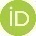 1Manisa Celal Bayar Üniversitesi, Spor Bilimler Fakültesi, Manisa.https://orcid.org/0000-0000-0000-00002 Manisa Celal Bayar Üniversitesi, Spor Bilimler Fakültesi, Manisa.https://orcid.org/0000-0000-0000-0000MAKALENİZ İNGİLİZCE İSE İNGİLİZCE ŞABLONU KULLANINIZ…ÖzÖzet, Times New Roman yazım biçiminde, 9 punto, 1 satır aralığında, 200-250 kelime arasında olmalıdır.  Özet, Times New Roman yazım biçiminde, 9 punto, 1 satır aralığında, 200-250 kelime arasında olmalıdır.  Özet, Times New Roman yazım biçiminde, 9 punto, 1 satır aralığında, 200-250 kelime arasında olmalıdır.  Özet, Times New Roman yazım biçiminde, 9 punto, 1 satır aralığında, 200-250 kelime arasında olmalıdır.  Özet, Times New Roman yazım biçiminde, 9 punto, 1 satır aralığında, 200-250 kelime arasında olmalıdır.  Özet, Times New Roman yazım biçiminde, 9 punto, 1 satır aralığında, 200-250 kelime arasında olmalıdır.  Özet, Times New Roman yazım biçiminde, 9 punto, 1 satır aralığında, 200-250 kelime arasında olmalıdır.  Özet, Times New Roman yazım biçiminde, 9 punto, 1 satır aralığında, 200-250 kelime arasında olmalıdır.  Özet, Times New Roman yazım biçiminde, 9 punto, 1 satır aralığında, 200-250 kelime arasında olmalıdır.  Özet, Times New Roman yazım biçiminde, 9 punto, 1 satır aralığında, 200-250 kelime arasında olmalıdır.  Özet, Times New Roman yazım biçiminde, 9 punto, 1 satır aralığında, 200-250 kelime arasında olmalıdır.  Özet, Times New Roman yazım biçiminde, 9 punto, 1 satır aralığında, 200-250 kelime arasında olmalıdır.  Özet, Times New Roman yazım biçiminde, 9 punto, 1 satır aralığında, 200-250 kelime arasında olmalıdır.  Özet, Times New Roman yazım biçiminde, 9 punto, 1 satır aralığında, 200-250 kelime arasında olmalıdır.  Özet, Times New Roman yazım biçiminde, 9 punto, 1 satır aralığında, 200-250 kelime arasında olmalıdır.  Özet, Times New Roman yazım biçiminde, 9 punto, 1 satır aralığında, 200-250 kelime arasında olmalıdır. Anahtar Kelimeler: Anahtar kelime1, Anahtar kelime2, Anahtar kelime3 (3-5 Kelime).Title, Times New Roman, 14 PointAbstractThe abstract should be in Times New Roman, 9 font size, 1 line spacing, between 200-250 words. The abstract should be in Times New Roman, 9 font size, 1 line spacing, between 200-250 words. The abstract should be in Times New Roman, 9 font size, 1 line spacing, between 200-250 words. The abstract should be in Times New Roman, 9 font size, 1 line spacing, between 200-250 words. The abstract should be in Times New Roman, 9 font size, 1 line spacing, between 200-250 words. The abstract should be in Times New Roman, 9 font size, 1 line spacing, between 200-250 words. The abstract should be in Times New Roman, 9 font size, 1 line spacing, between 200-250 words. The abstract should be in Times New Roman, 9 font size, 1 line spacing, between 200-250 words. The abstract should be in Times New Roman, 9 font size, 1 line spacing, between 200-250 words. The abstract should be in Times New Roman, 9 font size, 1 line spacing, between 200-250 words. The abstract should be in Times New Roman, 9 font size, 1 line spacing, between 200-250 words. The abstract should be in Times New Roman, 9 font size, 1 line spacing, between 200-250 words. The abstract should be in Times New Roman, 9 font size, 1 line spacing, between 200-250 words. The abstract should be in Times New Roman, 9 font size, 1 line spacing, between 200-250 words. The abstract should be in Times New Roman, 9 font size, 1 line spacing, between 200-250 words. Keywords: Keyword1, Keyword2, Keyword3 (3-5 words). GİRİŞÇalışma metni Times New Roman karakterinde 12 punto, 1,15 satır aralığında iki yana yaslı olarak yazılmalıdır. Bir araştırma makalesinde, sırası ile giriş, yöntem, bulgular, tartışma ve sonuç ile öneriler bölümleri yer almalıdır. Ana metinde yer alacak tablo, grafik, şekil ve resimler metin içinde uygun yerlerde gösterilmeli ve numaralanmalıdır. Grafik, şekil ve resimler isimlendirilip, numaralandırılmalı ve altlarına gerekli açıklama içeren yazılar eklenmelidir. Metin içi tablo gösterimlerinde üstüne tablo numarası ve başlığı mutlaka eklenmelidir. Giriş bölümü sonunda araştırmanın amacı, önemi (Alana katkısı) ve hipotezleri mutlaka belirtilmelidir.Metin içi kaynak gösterimleri Tek yazarlı: Balıkçı’ya (2019) göre(Yıldız, 2022)(Asma, 2023: 25) sayfa numarası verilmek isteniyorsaİki yazarlı:Güzel ve Asma’ya (2022) göre(Yıldız ve Balıkçı, 2023)Yazar sayısı üç ve daha fazla yazarı olan çalışmalara gönderme yapılırken ilk geçtiği yer itibariyle metin içi gösterimlerde sadece ilk yazarın soyadı belirtilir:Metin içi ilk geçtiği yerden itibaren: Güzel ve arkadaşlarının (2017) veya (Güzel ve ark., 2017)** Metin içerisinde bir paragraf sonunda birden fazla kaynak gösterilmek gerekiyorsa alfabetik sırada verilmelidir (Asma, 2023; Balıkçı, 2021; Güzel, 2022; Taş, 2023, Yıldız, 2022).*** İngilizce çalışmalarda Türkçe kaynağın gösterimi: (Taş & Balıkçı, 2023) veya (Taş and Balıkçı, 2023)*** Türkçe çalışmalarda İngilizce kaynağın gösterimi: (Anderson ve Hill, 2019)Ana başlıklar (Giriş, Yöntem, Bulgular, Tartışma ve Sonuç, Öneriler) ya sayfa başından başlamalı ya da başlık öncesinde iki boş satır bırakılmalıdır.METHODAraştırmanın bu kısmı, bilimsel araştırma yöntem ve ilkeleri dikkate alınarak özenle düzenlenmelidir. Derleme çalışmalar dışındaki araştırmalarda, aşağıdaki başlıklar mutlaka yer almalıdır.Araştırma ModeliEvren-ÖrneklemVeri Toplama AraçlarıAraştırma Yayın EtiğiVerilerin ToplanmasıVerilerin AnaliziBULGULARBu bölümde sadece araştırmadan elde edilen bulgular verilmeli, yorumdan kaçınılmalıdır. Tablolar Times New Roman yazı karakterine 9-11 punto aralığında olmalıdır. Tablolara ilişkin yorumlar 12 punto ve 1.15 satır aralığında yazılmalıdır. Ancak aşağıda belirtilen gösterimlere dikkat edilmelidir:Tablolarda ortalamalar “ X̄ ” veya "Ort." şeklinde, Standart sapmalar ise "S" şeklinde gösterilmelidir. Ortalama ve standart sapma değerleri cümle içinde ifade edilirken "Erkeklerin (Ort. = 185.20, S = 17.15), kadınlara (Ort. = 167.53, S = 21.40) kıyasla... " şeklinde gösterilmesi; İngilizce metinlerde ise değerlerin (M = 185.20, SD = 17.15) olarak yazılması gerekmektedir.Tablo gösterimleri aşağıdaki gibi olmalı ve her bir tablonun yorumu mutlaka altına ve tabloya atıfta bulunularak eklenmelidir (Tablo 1). Tablo başlığında ilk harfler büyük olmalı diğerleri küçük harfle yazılmalıdır. Tablolar mümkünse tek bir sayfada yer almalı, sığmıyor ise diğer sayfaya aktarılan bölüm Tablo…’ın devamı şeklinde yeni bir başlıkla başlamalı ve bir önceki tabloda yer alan üst bilgiler eklenmelidir. İfadeler sola dayalı şekilde verilmeli, sayısal değerler ise sağa dayalı ve hizalı şekilde verilmelidir. Tablo 1. Tablo ismi ilk harf haricinde küçük harflerle yazılmalı ve 11 punto olmalıdır	*p<0.05, **p<0.01, ***p<0.001Şekil ve Grafikler sayfa ortalanarak verilmeli ve yine ortalı şekilde ve altında Şekil/Grafik no ve açıklaması aşağıdaki gibi verilmelidir.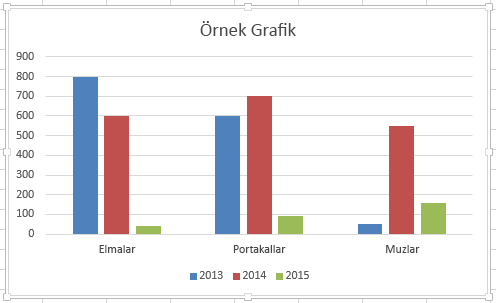 Grafik 1. Katılımcıların…  (11 punto)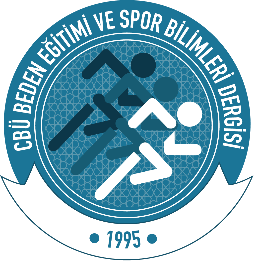 Şekil 4. Katılımcıların… (11 punto)TARTIŞMA VE SONUÇTartışma ve Sonuç bölümü Times New Roman, 12 punto ve 1.15 satır aralığında yazılmalıdır. Tartışma ve Sonuç bölümü Times New Roman, 12 punto ve 1.15 satır aralığında yazılmalıdır. Tartışma ve Sonuç bölümü Times New Roman, 12 punto ve 1.15 satır aralığında yazılmalıdır. Tartışma ve Sonuç bölümü Times New Roman, 12 punto ve 1.15 satır aralığında yazılmalıdır. Tartışma ve Sonuç bölümü Times New Roman, 12 punto ve 1.15 satır aralığında yazılmalıdır. Tartışma ve Sonuç bölümü Times New Roman, 12 punto ve 1.15 satır aralığında yazılmalıdır.*** Bu bölüm sonuna isteğe bağlı olarak bölüm içerisinde ya da “Öneriler” başlığı altında araştırma önerileri mutlaka eklenmelidir.Çıkar Çatışması: Çalışma kapsamında herhangi bir kişisel ve finansal çıkar çatışması bulunmamaktadır ifadesi veya bu durumu açıklayan başka bir ifade mutlaka kullanılmalıdır.Araştırmacıların Katkı Oranı Beyanı: Araştırma Dizaynı XY, İstatistik analiz XY; Makalenin hazırlanması, XY, XY; Verilerin Toplanması XY, XY tarafından gerçekleştirilmiştir.Etik Kurul İzni ile ilgili BilgilerKurul Adı: Tarih: Sayı/Karar No: KAYNAKLAR (Başlık 12 punto, sayfa ortalanmalı)Kaynakça APA 7 yazım kurallarına göre düzenlenmelidir. Kaynaklar 9 punto olmalı ve her bir kaynak arasında bir satır boşluk (Enter ile) bırakılmalıdır. Makalelerin sonuna varsa mutlaka https:// uzantılı olarak doi adresleri eklenmelidir. Doi adreslerinde alt çizili olmalıdır. KAYNAK GÖSTERİM KURALLARIDergiden alınmış ise:Tek yazarlı:Asma, M. (2023). School based and social media supported micro teaching applications from the perspective of physical education and sport pre-service teachers, International Journal of Education Technology and Scientific Researches, 8(21), 256-313. https://doi.org/10.35826/ijetsar.560Coffey, A. M. (2014). Using video to develop skills in reflection in teacher education students. Australian Journal of Teacher Education, 39(9), 86-97.Yıldız, K. (2022). Experiential learning from the perspective of outdoor education leaders. Journal of Hospitality, Leisure, Sport & Tourism Education 3(2), 223-232. https://doi.org/10.25307/jssr.328103Metin içi Gösterim:(Özsoy, 2014)(Koç, 2018)İki yazarlı çalışmalar:Yürük, S., & Asma, M. (2022). Music supported exercises in gymnastic education. CBÜ Beden Eğitimi ve Spor Bilimleri Dergisi, 17(2), 450-463. https://doi.org/10.33459/cbubesbd.1182242Türkmen, İ., ve Yaşartürk, F. (2021). Formasyon eğitimindeki öğrencilerin boş zaman yoluyla stresle baş etme stratejileri ve öğrenme stilleri arasındaki ilişkinin incelenmesi. Spor Bilimleri Araştırmaları Dergisi, 6(2), 459-471. https://doi.org/10.25307/jssr.972686Metin içi Gösterim:(Yürük ve Asma, 2022)(Türkmen ve Yaşartürk, 2021)Üç ve daha fazla yazarlı çalışmalar:Güzel-Gürbüz, P., Işıkgöz, M. E., Esentaş-Deveci, M., & Yavaş-Tez, Ö. (2022). The mediating role of recreation awareness in the relationship between Facebook attachment strategies and academic progress behaviors of university students. Research in Sports Science, 12(2), 24-33. https://doi.org/10.5152/rss.2022.22008Balikçi, İ., Tok, S., Zekioğlu, A., Dal, N., Doğan, E., & Çatikkaş, F. (2018). Autonomic cardiac activity among novice archers during baseline shooting and recovery. Journal of Strength and Conditioning Research, 34(9), 2627-2635. https://doi.org/10.1519/JSC.0000000000002640Metin içi gösterim:Türkçe çalışmalarda(Güzel-Gürbüz ve ark., 2022)Yabancı çalışmalarda(Balikçi et al., 2018)Sayfa aralığı olmayan, Bunun yerine MAKALE NUMARASI olan Bilimsel Dergi Makaleleri:Deelen, I., Ettema, D., & Kamphuis, C. B. (2018). Sports participation in sport clubs, gyms or public spaces: How users of different sports settings differ in their motivations, goals, and sports frequency. PLoS ONE, 13(10), Article e0205198. https://doi.org/10.1371/journal.pone.0205198Yang, Y., Li, Y., & Sun, Y. (2020). Psychometric evaluation of the characteristics of resilience in sports team inventory in China. PLoS ONE, 15(6), Article e0234134. https://doi.org/10.1371/journal.pone.0234134** Makale Türkçe ise “Article” yerine “Makale” kelimesi kullanılmalıdır.Cilt veya sayı numarası olmayan bilimsel dergi makaleleriCilt numarası olmayan, sayı numarası olan: Tuna, H., Gürpınar, B., Tuz, K., Tekin-Gürgen, E., & Özdemir-İlçin, N. (2021). Üniversite öğrencilerinde müzik dinleme tercihinin fiziksel aktivite, depresyon ve uyku kalitesine etkisi. Mehmet Akif Ersoy Üniversitesi Sosyal Bilimler Enstitüsü Dergisi, (34), 29-41. https://doi.org/10.20875/makusobed.878726Cilt numarası olan, sayı numarası olmayan:Henkel, M. (2005). Academic identity and autonomy in a changing policy environment. Higher education, 49, 155-176. https://doi.org/10.1007/s10734-004-2919-1Kitaptan alınmış ise:Tek yazarlı:Yıldız, K. (2016). Bilgi ve iletişim teknolojileri boyutuyla, spor ve iletişim. Nobel.Creswell, J. W. (2013). Nitel araştırma yöntemleri. Beş yaklaşıma göre nitel araştırma ve araştırma deseni. (4. Baskı), Çev. Edt.: Bütün, M., & Demir, S.B. Siyasal Kitabevi.İki yazarlı çalışmalar:Fraenkel, J. R., & Wallen, N. E. (2011). How to design and evaluate research in education (8th ed.). McGraw-Hill.Yıldırım, A., ve Şimşek, H. (2011). Sosyal bilimlerde nitel araştırma yöntemleri. Seçkin.Pedersen, P. M., & Thibault, L. (2018). Contemporary sport management. Human Kinetics.Packianathan, C., & Alberto, M. (2006). Human resource management in Olympic sport organizations. MEMOS.Üç ve daha fazla yazarlı çalışmalar:Andrew, D. P., Pedersen, P. M., & McEvoy, C. D. (2019). Research methods and design in sport management. Human Kinetics.McPherson, B. D., Curtis, J. E., & Loy, J. W. (1989). The Social significance of sport: An Introduction to the sociology                of sport. Kinetics Publisher.
NOT: İngilizce yazılan makalelerde iki veya daha fazla yazarlı yayınlara gönderme yapılırken ve bağlacına karşılık olarak and bağlacı ya da & işareti kullanılır. Sadece yıl bilgisinin parantez içinde yer aldığı metin içi göndermelerde and, soyad ve yıl bilgisinin birlikte parantez içinde yer aldığı metin içi göndermelerde ise & işareti kullanılır.Kohle and Park (2017)(Kohle & Park, 2017)İngilizce çalışmalarda Türkçe bir kaynağa gönderme yapılıyorsa ve yerine and ifadesi, Türkçe bir çalışmada İngilizce bir kaynağa gönderme yapılıyorsa and yerine ve ifadesi kullanılmalıdır.Türkçe bir çalışmada İngilizce bir kaynak kullanımıNielsen, B. G., ve Borlund, P. (2011). Information literacy, learning, and the public library: A study of Danish high school students. Journal of Librarianship and Information Science, 43, 106-119. https://doi.org/10.25307/jssr.328103Metin içi gösterim:(Nielsen ve Borlund, 2011)Editörlü kitaptan veya editörlü e-kitaptan alınmış ise:Dillard, J. P. (2020). Currents in the study of persuasion. İçinde M.B. Oliver, A. A. Raney, & J. Bryant (Eds.), Media effects: Advances in theory and research (4th Edt.). Routlegde.Uztuğ, F. (2003). İletişim engel ve etmenleri. İçinde U. Demiray (Ed.), Meslek yüksekokulları için genel iletişim (ss. 188-196). Pegem.Anonim iseAnonim. (2000). Sporcu istatistikleri. T.C. Başbakanlık Devlet İstatistik Enstitüsü, Yayın No:180.BildirilerAkkoyunlu, B. (2007). Öğrenme stilleri. Y. Tonta (Ed.), Bilgi Yönetimi Ulusal Sempozyumu bildiriler kitabı içinde (ss. 51-71). Ankara: Hacettepe Üniversitesi.TezlerYıldız, K. (2015). Bilgi ve iletişim teknolojilerinin örgüt içi iletişime etkisi: Türkiye Oryantiring Federasyonu Örneği. Doktora tezi, Abant İzzet Baysal Üniversitesi, Sosyal Bilimler Enstitüsü, Bolu.İNTERNET KAYNAKLARI GÖSTERİMLERİ YazarlıMetin içinde atıf: (Yıldız, 2023)Kaynakçada atıf gösterme: Yıldız, K. (2023). Misyon ve vizyon. https://gsb.gov.tr/Sayfalar/3756/10/misyon-vizyon.aspx Erişim tarihi: 01.01.2023.YazarsızMetin içinde atıf: (Gençlik ve Spor Bakanlığı, 2021)Kaynakçada gösterim: Gençlik ve Spor Bakanlığı. (2021). Misyon, Vizyon. https://gsb.gov.tr/Sayfalar/3756/10/misyon-vizyon.aspx Erişim tarihi: 16.09.2022. Tarihi olmayan web sayfası kaynağının gösterimi (t.y= tarihi yok)
Metin içinde atıf:  (Taş, t.y.)Kaynakçada gösterim: Taş, M. (t.y). Dekanın Mesajı. Erişim adresi  https://sporbf.mcbu.edu.tr/fakultemiz/dekanamesaj.236.tr.html Erişim tarihi: 12.03.2023Çevrimiçi sözlük:Kaynakçada gösterim: Türk Dil Kurumu. (t.y.). Spor. İçinde Güncel Türkçe sözlük. Erişim tarihi: Ocak 17, 2022, https://sozluk.gov.tr/ Erişim tarihi: 16.05.2021.Metin içinde atıf:  (Türk Dil Kurumu, t.y.).Bu eser Creative Commons Atıf-Gayri Ticari 4.0 Uluslararası Lisansı ile lisanslanmıştır. 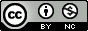 Araştırma MakalesiGönderi Tarihi: …/…/2024Kabul Tarihi: …/…/2024Online Yayın Tarihi: …/…/2024  DeğişkenlerNX̄ veya Ort.S% veya Yüzde (%)tpSağlık1244.2240.85917,0042.341.000***Moral1344.3240.68023,0056.444.003**Etik1434.0520.66225,0049.774.527Kariyer 704.3760.60115,0065.611.132Toplam 904.2530.55120,0067.095.030*